Export Promotion Bureau, Bangladesh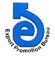 Export performance of Service Sector for the Month of July-April 2021 (FY-2020-21) (Provisional)                                                                                                                                                                                    (Value in  Mn. US$)  Export performance of Service Sector for the Month of April- 2021National Export Performance of Goods for July-April 2020-21 And Service Sector for July-April 2020-21            (Value in  Mn. US$) Data Source: Bangladesh BankProductsExport Performance forFY- 2019-20Export Target forFY 2020-21Strategic Target for July-April 2020-21Export Performance forJuly-April 2020-21% Change of export PerformanceOver S. TargetExport Performance for July-April 2019-20% Change of export performance July-April 2020-21  Over July-April  2019-2012345678Total (A+B+C)6081.187000.005633.565423.52-3.735597.65-3.11A. Goods Procured in ports by carriers67.9375.0060.3647.31-21.6262.25-24.00B. Goods sold under merchanting13.1516.0012.8814.079.2412.6711.05 C.  Services6,050.826,909.005,560.325,362.15-3.565,522.73-2.91Manufacturing Services on Physical inputs owned by others393.26400.00321.92370.1114.97330.6811.922.Maintenance and repair services3.564.003.226.3396.582.98112.423.  Transportation573.93583.00469.20694.7948.08491.6241.333.1 Sea Transport293.15300.00241.44283.5817.45251.1512.913.2 Air Transport277.42280.00225.34406.1880.25237.5770.973.3 Rail Transport0.150.200.160.55243.750.15266.673.4 Road Transport1.502.001.613.1193.171.30139.23Others0.000.800.640.00-100.000.000.004. Travel320.11342.00275.24188.41-31.55298.31-36.844.1 Business1.612.001.610.51-68.321.48-65.544.2 Personal (Education, Tourists etc)318.50340.00273.63187.90-31.33296.83-36.70   4.2.2 Education-related  travel39.4742.1333.9134.812.6538.53-9.65   4.2.3 Tourists109.56116.9694.1375.89-19.3899.03-23.37   Others169.47180.91145.5977.2-46.97159.27-51.535. Construction Services262.96290.00233.39604.64159.07223.71170.28Insurance Services7.103.502.824.2048.942.4174.27Financial Services (other than insurance)160.34180.00144.8690.26-37.69142.49-36.66Charges for the use of intellectual Property5.858.506.842.40-64.915.78-58.48Telecommunication and Information Services 474.24565.00454.71349.31-23.18414.44-15.729.1Telecommunication Services197.32260.00209.25105.91-49.39177.33-40.28   9.1.1 Telecommunication and maintainance services56.2474.1459.6740.95-31.3750.1-18.26  9.1.2 Export of  International Gateway (IGW) services141.07185.95149.6564.95-56.60127.22-48.95  9.1.3 Export of Bandwith services0.000.00000.000.01-100.009.2. Computer Services (Software, Data Processing, Consultancy etc.) 276.45304.00244.66242.80-0.76236.742.56   9.2.1 & 9.2.2 Export of Computer Software73.0580.3364.6542.62-34.0864.51-33.93  9.2.3 Computer data processing and hosting services (IT enabled services)171.56188.66151.83172.9813.93145.4618.92  9.2.4 Computer consultancy services20.3122.3317.9722.324.1016.336.81  9.2.5 Installation, Maintainance and Repair of Computers and peripheral equipment services11.5312.6810.24.9-51.9610.47-53.209.3 Information Services0.461.000.800.60-25.000.3857.89Other Business Services886.11943.00758.92755.90-0.40756.83-0.1210.1 Research and development services13.2313.0010.4611.5510.4211.60-0.4310.2 Professional and management services231.96250.00201.20201.210.00191.994.80 10.3 Technical, trade-related and other business services640.92680.00547.26543.14-0.75553.24-1.83Personal, Cultural and Recreational27.9132.0025.7521.46-16.6626.54-19.14Government goods and services2,935.453,558.002,863.462,274.34-20.572,826.95-19.5512.1 Diplomatic Mission182.82530.00426.54176.57-58.60431.21-59.05ProductsExport Performance forFY- 2019-20Export Target forFY 2020-21Strategic Target for July-April 2020-21Export Performance forJuly-April 2020-21% Change of export PerformanceOver S. TargetExport Performance for July-April 2019-20% Change of export performance July-April 2020-21  Over July-April  2019-2012345678 12.2 Establishment expences of international missions. International organizations and others 954.441,100.00885.27839.33-5.19815.362.9412.3 Office maintainance1,487.371,530.001,231.341,034.19-16.011,252.13-17.4112.4 Miscellaneous Govt. services18.1618.0014.4910.42-28.0915.27-31.7612.5 Others292.66380.00305.82213.84-30.08312.98-31.68S. Export Target forApril -2021Export performance forApril -2021% Change of export PerformanceOver Export TargetExport performance April -2020% Change of export performance April-2021 Over April-2020565.53595.005.21365.5662.76ProductsExport Performance forFY   2019-20Export Target forFY 2020-21Strategic Target2020-21(July-April)Export Performance 2020-21(July-April)% Change of export PerformanceOver S. TargetExport Performance the Same Time of the Previous Year% Change of export performance Over the Same Time of the Previous Year12345678Export Performance of Goods33674.0941000.0033629.0032072.73-4.6329493.848.74Export Performance of Service Sector, Merchanting & Goods Procured in ports 6081.187000.005633.565423.52-3.735597.65-3.11National Export Performance of Goods and Service Sector39755.2748000.0039262.5637496.25-4.5035091.496.85